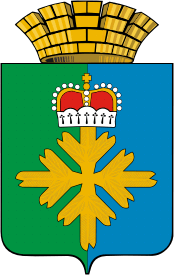 ДУМА ГОРОДСКОГО ОКРУГА ПЕЛЫМСЕДЬМОЙ СОЗЫВ ВОСЬМОЕ ЗАСЕДАНИЕ РЕШЕНИЕот 19.05.2022 г. №  22/8п. ПелымОб отчете главы городского округа Пелымо результатах его деятельности, деятельности администрации городского округа Пелым за 2021 годВ соответствии со статьями 35 и 36 Федерального закона от 06 октября 2003 года № 131-ФЗ «Об общих принципах организации местного самоуправления в Российской Федерации», Положением о бюджетном процессе в городском округе Пелым, утвержденным решением Думы городского округа Пелым от 19.06.2012 г. №27/3, руководствуясь Уставом городского округа Пелым, Дума городского округа Пелым РЕШИЛА:Отчет главы городского округа Пелым о результатах его деятельности, деятельности администрации городского округа Пелым за 2021 год принять к сведению (прилагается).Деятельность главы городского округа Пелым, деятельность администрации городского округа Пелым за 2021 год признать удовлетворительной.Настоящее решение вступает в силу после официального опубликования.4. Опубликовать настоящее решение в газете «Пелымский вестник», разместить на официальном сайте городского округа Пелым в информационно – телекоммуникационной сети «Интернет».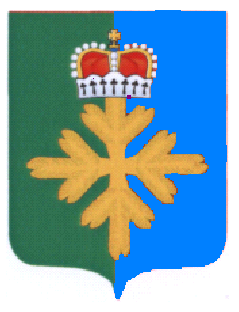 ОТЧЕТ ГЛАВЫ ГОРОДСКОГО ОКРУГА ПЕЛЫМ О РЕЗУЛЬТАТАХ ЕГО ДЕЯТЕЛЬНОСТИ  ЗА 2021ГОД, ДЕЯТЕЛЬНОСТИ АДМИНИСТРАЦИИ ГОРОДСКОГО ОКРУГА ПЕЛЫМ ЗА 2021 ГОД СОДЕРЖАНИЕВведение Одним из закрепленных федеральным законодательством положений является представление главой  муниципального образования ежегодного отчета о работе за истекший год. Ежегодный отчет стал не просто обязательной нормой, а традиционным общением главы муниципального образования  с  депутатами органа местного самоуправления, руководителями организаций и предприятий, представителями общественных объединений и  населением.Высшей  целью власти любого уровня является - создание условий для повышения благосостояния и качества жизни проживающих на ее территории граждан. Это наверное, одно из самых главных условий стабильного развития, как муниципального образования, субъекта Российской Федерации и России в целом. Когда у граждан имеется хорошая работа и достойная зарплата, нормальные условия для рождения и воспитания детей, наличие удобного жилья, возможность пользования гарантированными услугами здравоохранения и социального обеспечения, когда в наличии политическая стабильность, экологическая и общественная безопасность, образовательные, культурные и досуговые возможности, тогда от них можно ожидать творческого подъема  и самореализации в любой сфере деятельности. Для достижения поставленной цели направляются значительные средства бюджетов всех уровней, частные инвестиции, спонсорская помощь.Основные задачи, поставленные в 2021 году для органа местного самоуправления городского округа Пелым:исполнение Указов Президента Российской Федерации от 07 мая 2012 года;исполнение полномочий, определенных Федеральным законом от 06.10.2003 года № 131-ФЗ «Об общих принципах организации местного самоуправления в Российской Федерации»;выполнение мероприятий по реализации приоритетных национальных проектов;организация и выполнение прогнозных показателей социально-экономического развития территории;исполнение плана мероприятий («Дорожная карта») по достижению целевых показателей эффективности деятельности органов местного самоуправления городского округа Пелым на 2021 год;улучшение инвестиционного климата, развитие конкуренции и снижение административного давления на бизнес;формирование бюджета городского округа;совершенствование муниципальной нормативной правовой базы.Отчет о результатах деятельности администрации городского округа Пелым за 2021 год выполнен в соответствии с Федеральным законом от 06 октября 2003 года    № 131-ФЗ «Об общих принципах организации местного самоуправления в Российской Федерации», полномочиями главы городского округа, главы администрации,  определенными Уставом городского округа Пелым.Формирование и исполнение местного бюджетаФормирование доходов и расходов местного бюджетаДоходы бюджета формируются в соответствии с бюджетным законодательством Российской Федерации, законодательством о налогах и сборах, законодательством об иных обязательных платежах. К собственным доходам бюджета относятся: - налоговые доходы, зачисляемые в бюджет в соответствии с бюджетным законодательством Российской Федерации, законодательством о налогах и сборах;- неналоговые доходы, зачисляемые в бюджет в соответствии с законодательством Российской Федерации, законами субъектов Российской Федерации и муниципальными правовыми актами представительного органа муниципального образования.Формирование расходной части бюджет бюджетной системы Российской Федерации осуществляется в соответствии с расходными обязательствами, обусловленными установленным законодательством Российской Федерации разграничением полномочий федеральных органов государственной власти, органов государственной власти субъектов Российской Федерации и органов местного самоуправления, исполнение которых согласно законодательству Российской Федерации, международным и иным договорам и соглашениям должно происходить в очередном финансовом году (очередном финансовом году и плановом периоде) за счет средств соответствующих бюджетов. Исполнение доходной части бюджетаВ 2021 году в бюджет городского округа Пелым поступило доходов 230 289,51тыс. рублей, из них налоговые и неналоговые доходы – 91 283,80тыс. рублей и межбюджетные трансферты из областного бюджета –139 005,70тыс. рублей.Наибольший удельный вес 73,86 % в общем объеме налоговых и неналоговых поступлений занимает налог на доходы физических лиц –67 426,20 тыс. рублей.Доходы от использования имущества, находящегося в государственной или муниципальной собственности – 8 286,93тыс. рублей или 9,07 % от общего объема налоговых и неналоговых  поступлений.Налог на товары (товары, услуги) реализуемые на территории РФ составили 4 218,10 тыс. рублей или 4,62% от общего объема налоговых и неналоговых поступлений.Доходы от оказания платных услуг и компенсации затрат государства – 4 149,45тыс. рублей или 4,54 % от общего объема налоговых и неналоговых поступлений.Платежи при пользовании природными ресурсами – 819,65тыс. рублей или 0,89 % от общего объема налоговых и неналоговых поступлений.Земельный налог – 816,98 тыс. рублей или 0,89% от общего объема налоговых и неналоговых поступлений.Единый налог на вмененный доход составил184,37тыс. руб. или 0,2% от общего объема налоговых и неналоговых поступлений.Доходы от продажи материальных и нематериальных активов – 1 033,52 тыс. рублей.Налог на имущество физических лиц – 239,37тыс. рублей.Штрафы, санкции, возмещение ущерба – 77,38тыс. рублей. Таблица 1Исполнение расходной части бюджетаРасходная часть бюджета городского округа Пелым выполнена на 85,18 % (236 407,23 тыс. рублей).   Плановые назначения утверждены в сумме 277 536,50 тыс. рублей, в том числе:Таблица 2Анализ по статьям расходов в сравнении с 2020 годомТаблица 4 (тыс. рублей)Развитие малого и среднего предпринимательстваНа территории городского округа по состоянию на 01.01.2022 года зарегистрировано субъектов малого и среднего бизнеса (по данным отдела статистики города Ивдель) - 5 малых предприятий и 34 индивидуальных предпринимателя. Особая роль отводится малому бизнесу в развитии сферы услуг (торговля).Торговля и сфера услуг достаточно традиционная отрасль, не требующая больших стартовых затрат, обеспечивающая быструю отдачу вложений, поэтому стала довольно привлекательной для малых предприятий.Проблемы, сдерживающие развитие субъектов малого и среднего бизнеса на территории городского округа, во многом вытекают из макроэкономической ситуации настоящего периода: действующие нормативные правовые акты, регулирующие отношения в сфере малого и среднего предпринимательства, не в полной мере обеспечивают условия для создания и функционирования его субъектов; отсутствие стартового капитала и недостаток знаний для успешного начала предпринимательской деятельности; ограниченный спектр финансовой поддержки субъектов малого и среднего предпринимательства (отсутствие системы гарантирования и страхования кредитов, отсутствие механизма предоставления льгот банками, лизинговыми и страховыми компаниями, слабое кредитно-инвестиционное обслуживание); усложнена административно-разрешительная система по осуществлению деятельности субъектов малого и среднего предпринимательства (лицензирование, сертификация, система контроля); недостаток кадров рабочих специальностей для субъектов малого и среднего бизнеса; слабая консультационно-информационная поддержка субъектов малого и среднего бизнеса; несовершенство системы учета и отчетности по малому предпринимательству.Потребительский рынокНа территории городского округа Пелым по состоянию на 1 января 2022 года функционирует 27 объектов розничной торговли, из них 21 магазин и 3 объекта мелкорозничной торговой сети.Информация о наличии торговых объектах городского округа ПелымИнформация о состоянии бытового обслуживания населения по городскому округу Пелым за 2021 год          На территории городского округа Пелым бытовые услуги населению  в 2021 году предоставляют 7 (ИП) хозяйствующих субъектов.Муниципальный заказВ 2021 г. по итогам проведения электронных аукционов и запроса котировок в электронной форме администрацией городского округа Пелым был заключен 21 муниципальный контракт на сумму 104 806 997,46рублей. Сумма экономии бюджетных средств составила 257638,26руб. За соответствующий период прошлого года по итогам торгов и запросам котировок сумма экономии составила 1 484 217,05 рублей.  По итогам  2021 года проведения электронных аукционов и запроса котировок в электронной форме МКОУ СОШ №1 Пелым был заключено 2 муниципальных контракта на сумму 3 330 050 рублей.  Итоги размещения заказов на поставку товаров, выполнение работ, оказание услуг по итогам торгов приведены в таблице.Итоги размещения заказов на поставку товаров, выполнение работ, оказание услуг по итогам проведения торгов Электронные аукционыЗапросы котировок в электронной формеИтоги торгов за 2020г. - 2021г.Муниципальное имуществоВладение, пользование и распоряжение имуществом, находящимсяв муниципальной собственностиЗа счет средств местного бюджета на сумму 4 964 700,00 рублей было куплено и оформлено в собственность городского округа Пелым 4 квартиры, а именно:- п. Пелым, ул. Газовиков, д.5, кв.15 - 1 140 000,00 рублей;- п. Пелым, ул. Строителей, д. 1, кв. 100 – 1 140 000,00 рублей;- п. Пелым, ул. Строителей, д. 1, кв. 99 – 1 212 000,00 рублей;- п.Пелым, ул.Железнодорожная, д.5, кв.32 – 1 544 700,00 рублей.Общая площадь нежилого фонда, находящегося в муниципальной собственности,  составила 11,596 тыс. кв. м.Стоимость аренды за  нежилых помещений в 2021 году составила 149,29 рублей.Количество договоров аренды нежилых помещений, находящихся в муниципальной собственности всего – 15, в том числе: - с субъектами малого и среднего предпринимательства 4 договора.Количество договоров аренды земельных участков, находящихся в муниципальной собственности всего – 6.В соответствии с прогнозным планом приватизации муниципального имущества приватизирован 1 объект недвижимого имущества: - здание нежилого назначения и земельный участок, расположенные по адресу п.Пелым, ул. Карла Маркса, 20 ( способ приватизации – электронный аукцион). По результатам аукциона выкупная стоимость имущества составила 648 379,97 рублей.Землеустройство и градостроительствоВ 2021 году проведены мероприятия по описанию местоположения границ населенного пункта п. Атымья общей площадью 144,4 га.За 2021 год подготовлено и утверждено 27 схем расположения земельных участков на кадастровом плане территории для постановки на государственный кадастровый учет. За 2021 год выдано 11 разрешений на строительство объектов капитального строительства, 12 разрешений на ввод в эксплуатацию объектов капитального строительства.8. Жилищно-коммунальное хозяйство8.1. Деятельность по содержанию жилищного фондаВ рамках муниципальной программы городского округа Пелым  «Развитие жилищно-коммунального хозяйства, обеспечение сохранности автомобильных дорог,  повышение энергетической эффективности и охрана окружающей среды в городском округе Пелым» на 2015-2024 годы, подпрограммы «Переселение жителей на территории городского округа Пелым из ветхого аварийного жилищного фонда», плановые назначения составили 13 391 000,00рублей  фактические расходы – 5 410 810,91 рублей или 40,41% от назначения городского округа Пелым. Фактически освоенные средства всего 5 410 810,91 рублей  из них областной бюджет 0,00 рублей, местный бюджет 5 410 810,91 рублей.«Коммунальное хозяйство»В рамках муниципальной программы городского округа Пелым «Развитие жилищно-коммунального хозяйства, обеспечение сохранности автомобильных дорог,  повышение энергетической эффективности и охрана окружающей среды в городском округе Пелым» на 2015-2024 годы, подпрограммы «Энергосбережение и повышение энергетической эффективности на территории городского округа Пелым», плановые назначения составили 2 102 736,34рублей, фактические расходы – 1 428 670,00 рублей или 67,94% от назначения городского округа Пелым.Администрацией городского округа Пелым предоставлена ОАО «Объединенная теплоснабжающая компания» субсидия в целях возмещения затрат за 2021 год, связанных с предоставлением гражданам, проживающих на территории меры социальной поддержки по частичному освобождению от платы за коммунальные услуги в размере 1 654 298,52  рублей.«Капитальный ремонт жилищного фонда»В рамках муниципальной программы городского округа Пелым «Развитие жилищно-коммунального хозяйства, обеспечение сохранности автомобильных дорог,  повышение энергетической эффективности и охрана окружающей среды в городском округе Пелым» на 2015-2024 годы, подпрограммы «Содержание и капитальный ремонт общего имущества муниципального жилищного фонда на территории городского округа Пелым», плановые назначения составили 1 213 490,00 рублей  фактические расходы – 1 185 472,69  рублей или 97,69 % от назначения городского округа Пелым, направленные на ремонт мембранной кровли  многоквартирного дома по адресу: п. Пелым, ул. Фестивальная, д. 3, уплату взносов региональному оператору на капитальный ремонт общего имущества в многоквартирных домах за муниципальные жилые помещения.8.2. ТеплоснабжениеТеплоснабжение жилищного фонда и объектов соцкультбыта на территории городского округа Пелым осуществляют  котельных, которые работают на газе.Поставщиками тепловой энергии для жилищного фонда и объектов соцкультбыта на территории городского округа Пелым являются:1. Пелымское линейное производственное управление магистральных газопроводов ООО «Газпром Трансгаз Югорск» - 2 котельные;2. ОАО  «ОТСК» Пелымский РТС - 3 котельные.В ходе отопительного сезона 2020-2021 гг. перебоев в обеспечении котельных топливом (газ) не было. Крупных аварий на объектах жилищно-коммунального комплекса не произошло. Следует отметить, что все аварийные ситуации устранялись в нормативные сроки. Отопительный сезон 2020-2021 года был завершен 15 мая 2021 года в соответствии с постановлением администрации городского округа Пелым от 30.04.2021 года № 134 «Об окончании отопительного сезона 2020-2021 годов на территории городского округа Пелым».Всеми производителями тепловой энергии работы по подготовке к отопительному сезону сетей и источников теплоснабжения выполнены в полном объеме, паспорта готовности к работе в осенне-зимний период были получены всеми теплоснабжающими организациями и потребителями тепловой энергии.Мероприятия по подготовке к отопительному сезону жилищного фонда и объектов соцкультбыта выполнены в полном объеме, были проведены тепловые и гидравлические испытания тепловых сетей.Заполнение систем теплоснабжения было произведено согласно графика, в период с 06.09.2021 года по 15.09.2021 года.На основании Акта проверки готовности к отопительному периоду от 18.10.2021 года городской округ Пелым получил Паспорт готовности к отопительному периоду 2021-2022 годы.При запуске отопления теплоснабжающими организациями совместно с управляющей организацией ООО «Гарант» осуществляющей управление домами были проведены работы по гидравлической наладке тепловых сетей от теплоисточников, а также наладке внутридомовых сетей теплоснабжения.Все поступающие заявки от жителей по вопросам теплоснабжения квартир устранялись в кратчайшие сроки.8.3. ГазоснабжениеГУПСО «Газовые сети» Кушвинский газовый участок на 31.12.2021 года к сетям  газопровода в п. Атымья подключен 106 жилых объекта, из них в 2021 году подключен 1 объект. В п. Пелым к новому газопроводу подключено 90 жилых  домов, из них в 2021 году подключено 3 жилых дома.8.4. ВодоснабжениеНа территории городского округа Пелым обеспечением питьевой водой населения занимается две организации Пелымский участок ОАО «ОТСК» и Пелымское ЛПУМГ. В поселке Атымья централизованное водоснабжение отсутствует, источниками питьевого и хозяйственно-бытового водоснабжения являются скважины, текущее содержание которых осуществляет ИП Саетов И.Р.               8.5.   Благоустройство          Плановое назначения на 2021 год составило 3784 000,00 тыс. руб. исполнение бюджета по состоянию на 31.12.2021 год  по программным мероприятиям составило  3 349 476,04 тыс. рублей, что составит 88,52%. Основные мероприятия запланированные на 2021 год в рамках благоустройства территории городского округа Пелым:            - содержание скважин, используемых населением поселка Атымья в качестве питьевого водоснабжения;- проведение лабораторного контроля качества воды источников нецентрализованного водоснабжения;- содержание детских игровых площадок;- содержание  территории кладбища;- оплата электроэнергии и обслуживание светильников уличного освещения;- акарицидная и дератизационная обработка мест общего пользования (территория кладбища п.Пелым, п.Атымья);- содержание тротуаров (ул.Строителей 3,4,5, ул.Карла Маркса в сторону ФОКа,;  ул.Карла Маркса в сторону МУП Хазар, ул.Береговая, ул.Железнодорожная возле домов 1,2,3,от ул.Чапаева до ул.Вокзальная);- проведена инвентаризация кладбища п.Пелым;- определенна охранная зона территории кладбища п.Пелым9. Осуществление государственного полномочия Свердловской области по организации проведения мероприятий по отлову и содержанию безнадзорных собакПлановые назначения  на 2021 год  составило 408 000,00 рублей исполнение бюджета по состоянию на 31.12.2021 г. составило  338 217,00 рублей, что составляет 82,9 %.          В 2021 году были проведены мероприятия по отлову безнадзорных животных. Отловлено  было  28  безнадзорных животных.10. Организация мероприятий по охране окружающейсреды в границах городского округаОхрана окружающей среды и природопользования  на территории городского округа Пелым осуществляется в соответствии с полномочиями, возложенными на органы местного самоуправления федеральными законами в сфере охраны окружающей среды и использования природных ресурсов, законами Свердловской области, определяющими полномочия  органов местного самоуправления в данной сфере.Основополагающим  документом, определяющим приоритетные направления деятельности в сфере охраны окружающей среды и экологической безопасности на территории городского округа Пелым является подпрограммы  «Комплексное благоустройство территории городского округа Пелым»,    «Экологическая программа городского округа Пелым», «Развитие жилищно-коммунального хозяйства, обеспечение сохранности автомобильных дорог, повышение энергетической эффективности и охрана окружающей среды в городском округе Пелым на 2015-2024 годы», утверждены постановлением администрации городского округа Пелым от 09.12.2014 г. № 435.В рамках подпрограммы «Экологическая программа городского округа Пелым», ежеквартально проводится   лабораторный контроль качества воды источников нецентрализованного водоснабжения» в п.Атымья.11. Дорожная деятельность	Основные мероприятия запланированные на 2021 год в рамках подпрограммы «Обеспечение  сохранности автомобильных дорог местного значения и повышение безопасности дорожного движения на территории городского округа Пелым»  муниципальной программы «Развитие жилищно-коммунального хозяйства, обеспечение сохранности автомобильных дорог, повышение энергетической эффективности и охрана окружающей среды в городском округе Пелым на 2015-2024 годы», утвержденной постановлением администрации городского округа Пелым от 09.12.2014 г. № 435:- заключен муниципальный контракт на содержание автомобильных дорог общего пользования;- проведен ремонт автомобильных дорог общего пользования местного значения      - ул.Карла Маркса, ул.Железнодорожная, пер.Чапаева;      - подъездная дорога к п.Атымья;       - заасфальтированы придомовые территории возле домов 1 и 2 ул.Строителей;Заключены муниципальные контракты:- 15.09.2020 г. заключен муниципальный контракт на разработку проекта планировки территории, проекта межевания территории, проектно-сметной документации на строительство автомобильной дороги от п. Атымья до федеральной автодороги Ивдель – Ханты – Мансийск с последующем прохождением  госэкспертизы;- 08.05.2021 г. заключен муниципальный контракт  на капитальный ремонт автомобильных дорог ул.П.Морозова, ул.Строителей, ул.Газовиков на 72 107 700,00  рублей;-11.07.2021 г.  заключен муниципальный контракт  на осуществление строительного контроля на объекте: «Капитальный ремонт автомобильных дорог общего пользования местного значения по ул. Павлика Морозова, ул. Строителей, ул. Газовиков» на 1 391 127, 48 рублей.12. ДокументооборотВ соответствии с Приказом Росархива от 22.05.2019 № 71 «Об утверждении Правил делопроизводства в государственных органах, органах местного самоуправления», инструкцией по делопроизводству в администрации городского округа Пелым Свердловской области, утвержденной постановлением главы городского округа Пелым от 22.06.2007 № 142, Положением о правовых актах главы городского округа Пелым, администрации городского округа Пелым, утвержденным постановлением администрации городского округа Пелым от 31.12.2015 №438установлен порядок работы с документами и правила их оформления в администрации городского округа Пелым.В 2021 году:- Разработано и подготовлено:Зарегистрировано входящей, исходящей корреспонденцией:входящей – 8042 (2020 год - 7690); исходящей – 5096 (2020 год - 5509); заявления граждан – 229 (2020 год – 290) выдано справок – 58 шт. (2020 год -1 шт.). 12.1. Обращения гражданРабота с обращениями граждан городского округа ведется в соответствии с Федеральным Законом от 02.05.2006 года № 59 – ФЗ «О порядке рассмотрения обращений граждан Российской Федерации». Постановлением главы администрации городского округа Пелым от 25.02.2014 года № 44 утвержден Административный регламент «Рассмотрение обращений граждан в администрации городского округа Пелым»Административный регламент разработан в целях повышения результативности и качества, открытости и доступности исполнения функции по рассмотрению обращений граждан в администрации городского округа Пелым, создания комфортных условий для участников отношений, возникающих при рассмотрении обращений граждан, определяет сроки и последовательность действий (административных процедур) при осуществлении полномочий по рассмотрению обращений граждан.Жители городского округа в администрацию обращаются по следующим вопросам:- жилищному вопросу;- выделению земельного участка под ИЖС;- приватизации имущества;- оплате жилищно-коммунальных услуг;- оказанию материальной помощи;- газификации;- личным вопросам;- и другие.13. Кадры В органах местного самоуправления городского округа Пелым в 2021 году должности муниципальной службы замещало 25 человек.  Состав муниципальных служащих по возрасту:        Возраст характеризуется следующими данными.  Наибольшую долю в общей численности составляют специалисты в возрасте 30-39 лет, что составляет 48% . В органах местного самоуправления в  2021 году пенсия за выслугу лет выплачивалась 6 бывшим муниципальным служащим.Распределение муниципальных служащих по стажу работы           Данные по опыту работы в органах местного самоуправления свидетельствуют о том, что от общей численности имеют опыт работы до 1 года 8%, 28% от 1 года до 5 лет, 21,20% от 5 лет до 10 лет, 24% от 10 лет до 15 лет, 8 % от 15 лет до 20 лет и 12% от 20 лет до 25 лет.Распределение муниципальных служащих по образованию          Для обеспечения качественного муниципального управления и профессионального мастерства необходимо повышение уровня образования. На основании законодательства о муниципальной службе, муниципальный служащий проходить повышение квалификации по мере необходимости, но не реже одного раза  в три года. В 2021 году повышение квалификации прошли 6 муниципальных служащих.  По итогам обучения выдается свидетельство о прохождении курсов повышения квалификации.            Важным условием укрепления муниципальной службы органов местного самоуправления городского округа Пелым  является социальная защита муниципальных служащих.  В бюджете органов местного самоуправления  предусматриваются средства на реализацию гарантий муниципальным служащим. В настоящее время ежемесячно получают пенсию 6 бывших муниципальных служащих.          Согласно законодательства о муниципальной службе предоставляются дополнительные гарантии муниципальным служащим. Присваивается классный чин, устанавливается ежемесячная надбавка за классный чин в размере, установленном Положением об оплате труда работников органов местного самоуправления городского округа Пелым, утвержденным решением Думы городского округа Пелым от  30.05.2008 г № 67/4. За 2021 год классный чин присвоен 4 муниципальным служащим городского округа Пелым.           В целях морального стимулирования работников муниципальной службы, за достигнутые успехи в профессиональной деятельности предусмотрена возможность награждения их наградами разных уровней.  По вопросу награждения работников, внесших, значительный вклад в развитие городского округа Пелым проведена  организационная  работа по награждению. Награждены наградами: 1 муниципальный служащий Благодарственным письмом Администрации Северного управленческого округа Свердловской области, 1 муниципальный служащий Почетной грамотой главы городского округа Пелым, 2 муниципальных служащих Благодарственным письмом главы городского округа Пелым, 1 муниципальный служащий Благодарностью главы городского округа Пелым.          В течение всего периода ведется работа с организационно-кадровыми документами, связанных с выполнением трудовой функции работников муниципальной службы:     - подготовка документов о приеме  на работу, увольнении с работы, переводе;     - подготовка документов об установлении денежного содержания, о предоставлении отпусков;     - ведение личных дел работников, трудовых книжек;     - подготовка ответов на обращения граждан по вопросам настоящей и прошлой трудовой деятельности;      - ежемесячно проводится работа с табелями учета рабочего времени;      - за отчетный период подготовлено:    - распоряжений главы городского округа по л/составу -  113;     - распоряжений главы городского округа по отпускам, командировкам – 83.14.Социальные индикаторы качества жизни населения14.1.ДемографияПо состоянию на 31декабря 2021 года численность постоянного населения составляет 3696 человек, меньше на 100 человек к уровню 2020 года  (городское население –3030 чел., сельского - 666 чел.). В 2021 году:Родилось - 18 человек.Общая смертность -   36 человек. Заключено 11  браков, что на 3 брака больше в сравнении с 2020 годом.Разводов – 16, что на 6 больше  чем в 2020 году. Показатели естественного движения населения14.2.Уровень жизни населенияОсновным источником доходов населения городского округа является заработная плата для работающих граждан, пенсии и пособия для пожилых и неработающих жителей, пособия для детей.Рост доходов населения будет обеспечиваться, прежде всего, доходами от занятости, предпринимательской деятельности и социальных трансфертов.	Среднесписочная численность работников городского округа Пелым по полному кругу организаций + наемные работники у ИП составляет порядка 2100   человека.	В городском округе Пелым среднемесячная заработная плата по полному кругу организаций  составила 74 463,8 рублей (Информация предоставлена Свердловскстатом).В рамках рабочей  группы по  снижению неформальной занятости на территории городского округа Пелым, проводимые мероприятия администрацией городского округа Пелым, направленные на повышение уровня заработной платы низкооплачиваемых категорий работников бюджетной сферы, позволили снизить случаи выплаты заработной платы ниже величины минимального размера оплаты труда, установленного на территории Свердловской области.  В прогнозном периоде продолжиться реализация мер по улучшению пенсионного обеспечения граждан путем индексации базовой и страховой части пенсий с учетом прогнозируемого индекса потребительских цен и установление размера социальной пенсии на уровне прожиточного минимума пенсионера.   Реализация мероприятий социальной политики по поддержке наименее обеспеченных категорий населения на федеральном, региональном и муниципальном уровнях позволяет не допускать роста населения с доходами ниже величины прожиточного минимума. 14.3.Занятость населенияНа рынке труда безработных граждан на 31 декабря 2021 года 18 человек (2020 год - 61 человек). Уровень регистрируемой безработицы по сравнению в аналогичным периодом в 2020 году составил 3,21%, 2021 год – 0,88%.По-прежнему остается сложным трудоустройство ряда социально-демографических групп (молодежи без практического опыта работы, отдельных контингентов женского населения). Отсутствие высокооплачиваемых вакансий в базе данных центра занятости населения города Ивделя, высокооплачиваемых рабочих мест в муниципальных и частных предприятиях, дополнительных рабочих мест на местных предприятиях газового комплекса приводит к трудовой миграции в пределах Свердловской области. Своевременная и целенаправленная профориентация старшеклассников образовательных школ профессиям, востребованным на региональном рынке труда, позволит снизить уровень безработицы за счет выпускников учебных заведений профессионального образования. Исполнение программных мероприятий по содействию и стабилизации ситуации на рынке труда  в полном объеме позволит снять напряженность местного рынка труда и сдерживать уровень безработицы в городском округе.	15. Культура	Перечень учреждений:Муниципальное казенное учреждение культуры «Дом культуры п. Пелым»- отдел досуга;- библиотека – 2 сетевые единицы;- музей;- информационно - издательский отдел;Муниципальное казенное учреждение культуры «Дом культуры п. Атымья»;Учредитель Администрация городского округа Пелым;Динамика изменения сети за последние 2 года: изменений нет;На территории городского округа Пелым находится ведомственный культурно - спортивный комплекс Пелымского ЛПУ МГ, в составе которого детский центр творчества и физкультурно - оздоровительный комплекс. Органом управления КСК является Пелымское ЛПУМГОказываются услуги досуговой деятельности и физического развития.Учреждения культурно-досугового типа.Муниципальное казенное учреждение культуры «Дом культуры п. Атымья»Учреждение строит работу через мероприятия клубных формирований. Это позволяет добиться высоких результатов. Муниципального казенного учреждения культуры «Дом культуры п. Пелым» является многопрофильным учреждением смешанного типа, в состав которого входит:- отдел досуга;- историко - краеведческий музей;- библиотека п. Пелым;-  библиотека п. Атымья, -  информационно - издательский отдел, в состав которого входит газета «Пелымский вестник» и телепрограмма «Первое Пелымское телевидение»В конце 2019 года сдано в эксплуатацию новое здание дома культуры. В нем находятся: библиотека, отдел досуга, СМИ. Динамика основных показателей культурно - досуговой сферы за последние 3 года:Библиотечная система. Библиотека п. Пелым и библиотека п. Атымья входят в состав Муниципального казенного учреждения культуры «Дом культуры п. Пелым» и являются структурными подразделениями. В обеих библиотеках имеется Интернет  со скоростью 2 Мбит/с и 5 Мбит/с, создан отдельный сайт для библиотек, обе библиотеки подключены к НЭБ (национальная электронная библиотека).  Динамика основных показателей деятельности библиотек за последние 3 года: Музеи.           Пелымский историко- краеведческий музей является структурным подразделением Муниципального казенного учреждения культуры «Дом культуры п. Пелым». В 2020году музей переехал в другие помещения и площадь, занимаемая музеем стала 149кв.м. Динамика основных показателей деятельности музеевДинамика основных показателей деятельности музеев за последние 3 года:Показатели, отражающие финансирование отрасли культуры в 2021 году:16.ОбразованиеХарактеристика образования на территории городского округа Пелым16.1. Основные характеристики образования	Основными приоритетами в сфере образования в 2019- 2024 годах является реализации на территории городского округа Пелым Национального проекта «Образование», выполнение задач, поставленных в Указе  Президента Российской Федерации от 07.05.2018 №204 «О национальных целях и стратегических задачах развития Российской Федерации на период до 2024 года». Национальный  проект «Образование» предполагает реализацию 4 основных направлений развития системы образования:  обновление его содержания, создание необходимой современной инфраструктуры, подготовка соответствующих профессиональных кадров, их переподготовка и повышение квалификации, создание наиболее эффективных механизмов управления этой сферой.	На территории городского округа Пелым по данным статистики на 31.12.2021 года зарегистрировано 3706 человек, из них взрослые 30003. Несовершеннолетних детей в возрасте от 0 до 18 лет 703 человек, что составляет 23,0 %  от общего количества жителей городского округа Пелым (девочек 344, мальчиков 359), в том числе на сельской местности в п. Атымья зарегистрировано 126 ребенка (девочек 55, мальчиков 71) 18,0 % от общего числа детей территории и 3,4 % от общего количества жителей городского округа Пелым).Основные статистические характеристикиПо данным территориальной комиссии по делам несовершеннолетних и защите их прав на 31.12.2021 года:совершенно преступлений несовершеннолетними – 0гибель несовершеннолетних – 0травматизм несовершеннолетних, травм – 38(спортивных -1, бытовых -6, школьных –5 , ДТП-1, уличных - 22, другие –3)безнадзорных детей - 0рассмотрено административных протоколов с вынесением наказаний – 2(по ст. 5.35 ч.1 КоАП РФ)на учете состоят на 31.12.2021 года несовершеннолетних – 1несовершеннолетних, находящихся в воспитательных колониях -0несовершеннолетних, находящихся в специальных учебных заведениях – 0несовершеннолетних, совершивших общественно опасные деяния - 0совершено преступлений в отношении несовершеннолетних – 1На учете в ПДН состоят– 116.2. Муниципальная система образованияМуниципальная система образования городского округа Пелым представлена 5 учреждениями:- Муниципальное казенное общеобразовательное учреждение средняя общеобразовательная школа № 1 п. Пелым (далее – МКОУ СОШ №1 п. Пелым);- Муниципальное казенное общеобразовательное учреждение средняя общеобразовательная школа № 2 п. Атымья (далее – МКОУ СОШ №2 п. Атымья);- Муниципальное автономное дошкольное образовательное учреждение детский сад Колобок» (далее - МАДОУ д/с Колобок); - Муниципальное казенное учреждение дополнительного образования детей «Детская школа искусств» (далее - МКУ ДОД  «ДШИ»);- Муниципальное казенное учреждение городского округа Пелым «Информационно-методический центр» (далее – МКУ ГОП «ИМЦ»). Муниципальные образовательные учреждения посещают 648 детей: - дошкольное учреждение –151 чел.; - общеобразовательные школы – 406 чел.;- дополнительное образование детей (ДШИ) – 91 чел.Заработная плата по образованиюВ системе образования работает 136 человека, в том числе педагогов 63.Среднемесячная заработная плата в образовании на 31.12.2021 года составляет 45315,88 рублей.Фонд начисленной заработной платы работников учреждений образования 53483,615 тыс. рублейСредняя заработная плата в учреждениях образования установлена «Дорожной картой», показатели достигнуты.Среднемесячная заработная плата в   образованиина 31.12. 2021 годаФинансирование мероприятий по выполнению муниципальной программы «Развитие образования в городском округе Пелым до 2024 года» в 2021 годуФинансирование мероприятий по выполнению муниципальной программы «Развитие образования в городском округе Пелым до 2024 года" в 2021 году, составило всего 106079,650тыс. рублей, освоено за 2021 год 97650,730тыс. рублей (92 %) в том числе:федеральный бюджет – 4913,800 тыс. рублей, освоено 98,71%;областной бюджет – 51703,100 тыс. рублей, освоено 93,47%;местный бюджет – 43724,088тыс. рублей, освоено 89,51%.Подпрограмма 1. «Развитие системы дошкольного образования в городском округе Пелым» – 31 192, 592тыс. рублей, объем финансирования составил 26,68 % от финансирования программы, освоено за 2021 год 90,72 %.Подпрограмма 2.  «Развитие системы общего образования в городском округе Пелым» - 58 973, 253тыс. рублей, объем финансирования составил 50,45 % от финансирования программы, освоено за 2021 год 94,30 %.Подпрограмма 3. "Развитие системы дополнительного образования детей в городском округе Пелым" – 6 056, 097 тыс. рублей, объем финансирования составил 5,18 % от финансирования программы, освоено за 2021 год 79,74 %.Подпрограмма 4. "Развитие форм отдыха и оздоровления детей в городском округе Пелым" – 1 428, 788тыс. рублей, объем финансирования составил 1,22 % от финансирования программы, освоено за 2021 год 91,44%.16.3. Дошкольное образованиеРеализации указов Президента Российской Федерации от 29 мая 2017 года № 240 «Об объявлении в Российской Федерации Десятилетия детства»:отсутствие очереди в детский сад для детей от 1,5 до 7 лет охват детей от 1,5 до 7 лет дошкольным образованием составляет 151 ребенка, в том числе:             детей от 1,5 до 3-х лет – 19 человека             детей от 3-х до 7 лет - 133 человек. Выпускников детского сада 2021 года 35 детей.Всего в детском саду мест для получения услуг дошкольного образования 220 на 10 групп, загружен детский сад на 69%.В 2021 году в детском саду функционирует 9 возрастных групп, работа 10-й группы была приостановлена несколько лет назад, как неэффективная (снижение рождаемости).Дошкольное учреждение работает в соответствии с Федеральными государственными образовательными стандартами (далее – ФГОС).Размер стоимости содержания 1 ребенка в месяц в ДОУ за 12 месяцев 2021 года составило 12284,78 рубля.Родительская плата составляет 2279,35 рублей в месяц.16.4. Общее образованиеСреднее полное общее образование городского округа Пелым представлено двумя средними общеобразовательными школами п. Пелым и п. Атымья, которые работают в статусе казенных учреждений. Школа в п. Атымья – малокомплектная. Школы работают по пятидневной учебной неделе. МКОУ СОШ №1 п. Пелым предоставляет гражданам формы обучения: очную, очно-заочную. В МКОУ СОШ №2 п. Атымья только очная форма (очно-заочную форму обучения с 01.09.2014 приостановили как не эффективную).Численность обучающихся в общеобразовательных учреждениях продолжает снижаться. По состоянию на 01.01.2022 года в школах обучается 406 человек из них по очной форме обучаются 400 человек, в сравнении2012-2013 уч. году - 489 человек;2013-2014 уч. году – 455 человек; 2014-2015 уч. году – 444 человека; 2015-2016 уч. году - 452 человека;2016-2017 уч. году – 442 человека;2017-2018 уч. году – 434 человека;2018-2019 уч. году - 432 человека;2019-2020 уч. году - 442 человек;2020-2021 уч. году - 415 человек.2021-2022 уч. году - 406 человек.начальной ступени образования – 178 человека, в том числе численность первоклассников – 450 детей; основное звено – 198 человек;старшее звено – 24 человек;заочная форма обучения – 6 человек ( 9 класс-5ч., 11-1ч.).Всего 28 класс комплектов, в т. ч. Атымья – 8 (1 и 4 один класс комплект). Тогда наполняемость Пелым – 18,05, Атымья 6,7.На одного педагогического работника приходится 12,2 учащихся (в МКОУСОШ №1 п. Пелым приходится 13,9 человек, в МКОУ СОШ №2 п. Атымья -  6,75 человек).В городском округе Пелым одно учреждение МКОУ СОШ №1 п. Пелым работает в две смены (50% школы территории). Во исполнение Указа Президента с 2020 учебного года начальная школа переведена в односменный (с первой) режим работы. Но в связи с санитарно-противоэпидемиологическими требованиями, для разведения потоков учащихся, во вторую смену выведены следующие параллели МКОУ СОШ №1   -  2-х, 4-х, 6-х, 7-х, 8-х классов, всего 205 человек, что составляет 49,4 % от общего числа обучающихся в школах.Общеобразовательные организации работают в соответствии с ФГОС: в школах по новым стандартам обучается 97,1 % детей – это обучающиеся начальной школы с 1-4 классы 183 человека, обучающиеся с 5 - 9 классы 207 человек, обучающиеся 10 классов – 13 человек, всего 403 обучающихся.Педагогических работников в школе 37 чел., педагогов до 35 лет – 6 чел. (16,2%), педагогов пенсионного возраста 12 человек (32,4 %).  Доля педагогов, имеющих высшую и первую квалификационную категорию в общеобразовательных учреждениях, составляет 51% (2 высшая, 17 первая). За последние 3 года в школы пришли работать 2 молодых педагога. Из анализа полученных данных видно, что коллектив обновляется, хотя обновление происходит незначительное, наблюдается старение учительских кадров.В соответствии с федеральным законом «Об образовании» педагоги общеобразовательных учреждений раз в три года проходят курсы повышения квалификации. Целью повышения квалификации является обновление теоретических и практических знаний специалистов в связи с повышением требований курсов квалификации и необходимостью освоения современных методов решения профессиональных задач. Мониторинг прохождения педагогами курсов повышения квалификации показывает, что 100% педагогических работников постоянно повышают профессиональную компетентность через курсовую подготовку на базе различных площадок, с использованием очных, заочных и дистанционных форм обучения. В результате мониторинга тем курсов повышения квалификации педагогов выявлено, что за последние 3 года ни один из педагогов не прошли курсовую подготовку, связанную с выявлением и развитием одаренных детей.В городском округе Пелым развивается система специального (коррекционного) и инклюзивного образования. Создана универсальная безбарьерная среда для обучения лиц с ограниченными возможностями здоровья во всех общеобразовательных учреждениях. Образовательные учреждения района приобретают опыт обучения детей по общеобразовательным программам, адаптированным для детей с ОВЗ. Ежегодно педагоги проходят курсы повышения квалификации «Организация обучения детей с ОВЗ в условиях инклюзивного образования в образовательных организациях, реализующих основные общеобразовательные программы» в размере 72 часов.  Вместе с тем, необходимо для детей с особыми образовательными потребностями, в соответствии с их психо-физическими возможностями и рекомендациями лечебных организаций, в каждом образовательном учреждении создать материально-технические условия, обеспечить образовательный процесс методическим обеспечением и специальными квалифицированными кадрами.Качество знанийКачество знаний по итогам общей успеваемости за 2 полугодие 2020-2021 учебного года составляет 38,5 %. Успеваемость по предметам 97,1%: МКОУ СОШ № 1 п. Пелым – 99,4 %, МКОУ СОШ № 2 п. Атымья – 94,8 %.Качество образования (учащиеся, которые учатся на «4» и «5»)Олимпиадное движение школьниковС 2000 года на территории городского округа Пелым проводится Всероссийская олимпиада школьников.	Школьный этап олимпиады проводится в средних общеобразовательных школах городского округа, муниципальный этап олимпиады проводит муниципальное казенное учреждение городского округа Пелым «Информационно - методический центр» на базе МКУДОД «Детская школа искусств», в 2020-2021и 2021-2022 учебных годах муниципальный этап проходил на базе МКОУ СОШ №1 п. Пелым и МКОУ СОШ №2 п.АтымьяУчастники Всероссийской олимпиады школьников с 2007 года:Одними из основных мероприятий в образовательных учрежденьях на протяжении многих лет является Всероссийская олимпиада школьников, которая проходит в несколько этапов: школьный, муниципальный и региональный.Олимпиадное движение в городского округа Пелым успешно развивается, общий охват всероссийским олимпиадным движением в 2021 – 2022 учебном году – 96 чел., 23,5 % от общего числа обучающихся.В  2021-2022 учебном году участники муниципального этапа не вышли на региональный этап.Охват олимпиадным движением международного уровня -  116 чел., 27,95 % от общего числа обучающихся.Система работы с одарёнными детьми и педагогами.Работа с одаренными детьми» строится исходя из анализа выявленных проблем, поставленных задач, имеющихся ресурсов. Критериями повышения профессиональной компетентности учителей в работе с одарёнными детьми является понимание психолого-педагогических проблем творчества, овладение методами и приемами развития креативности учащихся. Главная задача в этом направлении совершенствование уровня компетентности педагогов, который позволяет приспосабливать массовое обучение к индивидуальным свойствам каждого ребенка, предварительно изучив особенности его поведения. Работа с одаренными детьми является действенным механизмом, способствующим повышению педагогической компетентности, формированию нового педагогического мышления.Реализация данной работы предполагает следующий алгоритм действий педагогов: - внедрение в практику ранней диагностики одаренности и ее дальнейшего; развития;
          - развитие одаренности учащихся через оптимальное сочетание основного, дополнительного и индивидуального образования;          - обеспечение научно-методической, социально-правовой, психолого-  педагогической поддержки одаренных детей.Результативностью работы в этом направлении является соответствие личностного развития одаренных учащихся модели выпускника.   В течение года проходят ряд мероприятий, посвященных вопросам работы с одаренными детьми со следующими показателями в сравнении с предыдущими годами: Ежегодно на поддержку талантливых детей и педагогов муниципальным бюджетом выделено по 174000,0. рублей.Методистами МКУ ГОП  ИМЦ создана база данных одаренных детей и педагогов. На территории сформирована система работы с одаренными детьми и молодежью. 16.5.Дополнительное образованиеУказом Президента Российской Федерации от 29 мая 2017 года № 240 «Об объявлении в Российской Федерации Десятилетия детства» поставлена задача увеличения к 2027 году числа детей в возрасте от 5 до 18 лет обучающихся по дополнительным образовательным программа. Показатель на 2021 год установлен 73,0 % по Свердловской области государственной программой «Развитие системы образования в Свердловской области до 2024 года» утвержденной постановлением Правительства Свердловской области от 29.12.2016 № 919-ПП.  Показатель охвата детей данного возраста в городском округе достигнут - 236 %.Дополнительное образование и занятость детей на территории представлено муниципальными учреждениями и градообразующем предприятиям: МКОУ СОШ №1 п. ПелымМКОУ СОШ №2 п. АтымьяМКУ ДОД  «ДШИ»МКУК «ДК п. Пелым»МКУК «ДК п.Атымья»Пелымское ЛПУМГ (секциями, кружками по интересам детей)МКОУ ДОД «ДШИ» – 91 человек, в школе работают три отделения: музыкального искусства – 26 чел., изобразительного искусства – 37 чел., эстетическое отделение – 28 чел.16.6. «Развитие форм отдыха и оздоровления детейв городском округе Пелым»Одним из главных приоритетов социальной работы на территории ГО Пелым в летний период является организация, отдыха и занятости детей.Отдых организуется по нескольким направлениям. Это – лагеря с дневным пребыванием детей на базе учреждений образования городского округа Пелым; малозатратные формы на базе учреждений отдела образования, культуры, спорта и по делам молодежи; временное трудоустройство подростков и молодежи, детские оздоровительные лагеря, санаторно-оздоровительные лагеря находящиеся на территории Свердловской области, отдых на Черноморском побережье, в климатически благоприятных зонах России.  В июле – августе на территории городского округа Пелым был организован трудовой отряд «Отряд Мэра», совместно с Департаментом по труду и занятости населения Свердловской области государственное учреждение службы занятости населения Свердловской области «Ивдельский центр занятости» были временно трудоустроено 62 подростков с 14-18 лет. На организацию отдыха, оздоровления и занятости детей в 2021 году направлено и освоено в общей сложности 4241,205 тыс. рублей.Консолидированный бюджет оздоровительной кампании в городском округе Пелым выглядит следующим образом.Консолидированный бюджет оздоровительной кампании(в сравнении с 2017г.)Еще одним важным направлением летней кампании является трудовая занятость несовершеннолетних граждан в возрасте от 14 до 18 лет.   Работа Летнего трудового отряда – одно из важнейших направлений организации летнего отдыха в городском округе Пелым. В 2021 году было трудоустроено 62 детей.Достижениями в системе образования являются:- привлечение на территорию квалифицированных педагогических кадров в учреждения общего и дополнительного образования;- введение дополнительных педагогических ставок и ставок обслуживающего персонала для открытия дополнительной группы для детей дошкольным образованием детей от 1 года до 7 лет;- хороший уровень школьной подготовки учащихся (высокий % сдачи ЕГЭ);- высокий охват детей и подростков услугами дополнительного образования; - высокий уровень участия детей в творческих конкурсах, олимпиадах различных уровней (муниципальных, окружных, областных, региональных, всероссийских и международных);- развитие инженерно-технического творчества;- выявление одаренных и талантливых детей для дальнейшей социализации в обществе;- создание современных и комфортных условий для воспитанников дошкольного учреждения, обучающихся общеобразовательных учреждений и учреждений дополнительного образования;- переход в одну смену обучения в МКОУ СОШ № 1 п. Пелым к 2025 году;- строительство пристроя (здания) для начальной школы МКОУ СОШ № 1 п. Пелым с современными и комфортабельными актовым и спортивным залом.Наша главная общая задача – способствовать качественному изменению образования в городском округе Пелым в соответствии с требованиями времени. Мы объединяем все усилия для создания современных комфортным условий для детей в образовательных учреждениях.  17. Физическая культура и спортВ связи с тем, что городской округ Пелым расположен на самом севере Свердловской области и значительно отдалён от других, более крупных населённых пунктов, большое значение для воспитания и организации культурного досуга детей и подростков, молодёжи и взрослого населения оказывает развитие социально-культурной сферы.  Одно из приоритетных направлений работы - это развитие физической культуры и спорта на территории через привлечение населения к участию в физкультурно-оздоровительных и спортивных мероприятиях, пропаганду здорового образа жизни, организацией работы по данному направлению занимается Отдел образования, культуры, спорта и по делам молодёжи администрации городского округа Пелым, он же осуществляет контроль за деятельностью муниципальных учреждений. Общая структура физкультурного движения:	- отдел образования, культуры, спорта и по делам молодежи администрации городского округа Пелым;	- физкультурно-оздоровительный комплекс культурно-спортивного комплекса  Пелымского ЛПУ МГ ООО «Газпром трансгаз Югорск» введен в эксплуатацию с 01 февраля 2004 года предприятием Пелымского ЛПУ МГ, работа КСК Пелымского ЛПУ направлена на работу с трудящимися и членами их семей;	- муниципальные казенные учреждения подведомственные отделу ОКСиДМ.На территории городского округа Пелым действует муниципальная программа «Развитие физической культуры и спорта в городском округе Пелым до 2024 года», утвержденная постановлением администрации городского округа Пелым от 07.12.2016 № 456.Основные мероприятия программы: Мероприятие 1 «Мероприятие в области физической культуры и спорта в городском округе Пелым». Мероприятие 2 «Мероприятие по поэтапному внедрению Всероссийского физкультурно-спортивного комплекса «Готов к труду и обороне» (ГТО)».Различными формами занятий физической культурой и спортом на территории городского округа Пелым охвачено разновозрастного населения 1838 человек – 51,7 % населения городского округа Пелым.  Физкультурно-массовая и спортивная работа осуществляется на основании годовых календарных планов.В календарных планах предусматривается проведение муниципальных этапов всероссийских и областных массовых мероприятий, традиционных муниципальных соревнований по видам спорта, организация спортивно-массовых мероприятий, спортивных праздников, спартакиад, принятие норм ВФСКГ ГТО.	На территории городского округа Пелым к участию во всех мероприятиях привлекаются жители самых различных возрастов: воспитанники дошкольных образовательных учреждений, учащиеся общеобразовательных учреждений и учреждений дополнительного образования, лица, работающие на предприятиях и в учреждениях.По итогам работы 2021 года на территории городского округа Пелым Свердловской области проведено 83 спортивно-массовых физкультурно-оздоровительных мероприятий (из них 32 муниципальных, 51 мероприятий проведено физкультурно-оздоровительным комплексом Пелымского ЛПУМГ), с привлечением средств местного бюджета. В этих мероприятиях приняли участия 5313. Мероприятия проходили в ограниченном режиме.	На территории городского округа Пелым проведены муниципальные туры областных, российских и международных соревнований:- Всероссийская массовая лыжная гонка «Лыжня России»; в лыжной гонке «Лыжня России - 2021» приняло участие 414 человек.	В рамках лыжной гонки «Лыжня России – 2021» прошли спортивные занятия «Декада лыжного спорта», которая охватила разновозрастное население городского округа Пелым, всего участников 1300.Надо отметить, что проведение лыжной гонки «Лыжня России» для нашей территории сыграло большую роль к привлечению населения разного возраста к массовому виду спорта – лыжам. На базе МКОУ СОШ № 1 п. Пелым, функционирует Центр тестирования ВФСК ГТО. В городском округе Пелым население сдают нормы физкультурного комплекса «ГТО», в 2021 году нормы ГТО сдали 101человек. Сдача норм ВФСК ГТО стимулирует населения для занятий физической культурой и спортом в постоянном режиме. Ежегодно на базе МКОУ СОШ № 1 п. Пелым организуются 5-тидневные сборы по начальной военной подготовке для допризывной молодежи, проводятся День призывника, соревнования по военно-прикладным видам спорта, соревнования по стрельбам.	На базе МКОУ СОШ № 1 п. Пелым функционирует центр тестирования ВФСК «ГТО».Отдел ежегодно организует и проводит муниципальную военно-патриотическую спортивную игру «Зарница» среди образовательных школ МКОУ СОШ № 1 п. Пелым и МКОУ СОШ № 2 п. Атымья. За 2021 год для допризывной молодежи были проведены:1. Мероприятие ВФСК ГТО по стрельбе из пневматического оружия в рамках проведения Всероссийский оборонно-массовых мероприятий, посвященных Дню защитника Отечества2. Соревнования по военно-прикладным видам спорта «Защитник Отечества».3. Соревнования по пулевой стрельбе, в рамках Всероссийского дня призывника.Общее количество мероприятий (массовых спортивных, физкультурно-оздоровительных, информационно-пропагандистских*), проведенных в 2021 году в рамках реализации комплекса ГТО: - общее количество мероприятий 12, в том числе:- в соответствии с муниципальным ЕКП - 12 мероприятий, количество участников - 1173 чел.Массовых спортивных*:- всего 2 мероприятий, в том числе включенных 
в муниципальный ЕКП 2 мероприятий, количество участников 1173 чел.Физкультурно-оздоровительных*: - всего 6 мероприятий, в том числе включенных 
в муниципальный ЕКП 6 мероприятий, количество участников 198 чел.Информационно-пропагандистских*:- всего 4 мероприятий, в том числе включенных 
в муниципальный ЕКП 4 мероприятий, количество участников 237 чел.Анализ основных показателей развития физической культуры и спорта:В 2021 году в образовательные учреждения городского округа Пелым (МКОУ СОШ № 1 п. Пелым, МКОУ СОШ № 2 п. Атымья, МАДОУ д/с «Колобок») закуплен спортивный инвентарем за счет местного и областного бюджетов, в рамках реализации мероприятий по поэтапному внедрению Всероссийского физкультурно-спортивного комплекса «Готов к труду и обороне» (ГТО).Отдел ОКСиДМ администрации городского округа Пелым регулярно проводит работу по профилактике асоциальных явлений: 	- в каникулярное время для школьников проводятся спортивные мероприятия различных форм;	- организованы летние оздоровительные лагеря с дневным пребыванием детей;	- организован традиционный отряд «МЭРА» в трудовом лагере для несовершеннолетних граждан;	- молодёжные акции по профилактике наркомании, ВИЧ-СПИДа, пропаганда здорового образа жизни;	- проведения Операции «Подросток»;	- проведения акций, тематических бесед, конкурсов рисунков и т.д	- организация работы спортивных и дворовых  площадок в вечернее время.	- развития детского юноармейского движения;	- развитие поисково-краеведческой деятельности;	- привлечение детей, подростков и молодежи к регулярным занятиям физической культуры и спортом.18.Профилактика преступности на территории19.Социальная политикаЗдравоохранение городского округа Пелым представлено одним лечебно-профилактическим учреждением областного подчинения – «Пелымское отделение» Государственного автономного учреждения здравоохранения Свердловской области «Краснотурьинская городская больница» (далее – «Пелымское отделение» ГАУЗ СО «Краснотурьинская ГБ»). «Пелымское отделение»ГАУЗ СО «Краснотурьинская ГБ» включает в себя дневной стационарна 10 мест, отделением скорой медицинской помощи, поликлиническим отделением, фельдшерско-акушерским пунктом  в поселке Атымья.Учреждение располагает диагностической базой (рентгенологический комплекс, ЭКГ, лабораторный комплекс (производит взятие анализов) что позволяет своевременно параклинически диагностировать различные заболевания. Важным показателем, характеризующим систему здравоохранения, является обеспеченность медицинскими кадрами. Осуществлением медицинской помощи населению занимаются 3 врача и 26 средних медицинских работников. В настоящее время наиболее остро стоит вопрос привлечения врачебных медицинских кадров, а также средних медицинских работников с высшим сестринским образованием. В течение последних лет на территории городского округа Пелым отмечается улучшение медико – демографической ситуации.Анализ динамики смертности населения по городскому округу Пелым свидетельствует о тенденции снижения уровня смертности населения. Среди причин смертности на первом месте смертность от болезней системы кровообращения, на втором месте – возрастная смертность (старость), на третьем месте – от злокачественных новообразований.Уровень заболеваемости социально значимыми инфекциями остается высоким, несмотря на снижение, которое наблюдалось в последние годы.Структура заболеваемости (первые пять классов болезней).Первичная заболеваемость социально значимыми болезнямиВ рамках социальной поддержки семей и детей, в городском округе Пелым в 2021 году проведены мероприятия:  проведена благотворительная акция «Здравствуй школа!» для детей из малообеспеченных семей»;2) в рамках акции «Новогоднее дерево желаний», проведенной совместно с Пелымским ЛПУМГ для детей, нуждающихся в социальной поддержке (дети - инвалиды, опекаемые и малообеспеченные дети), были вручены новогодние подарки.          В рамках работы с ветеранами и пенсионерами в 2021 году: в рамках празднования мероприятий, посвященных Дню Победы проведена благотворительная акция «Предприниматели городского округа Пелым - ветеранам» по формированию 19 продовольственных наборов и 19 наборов первой необходимости;муниципалитет продолжает чествовать жителей городского округа Пелым с 80, 85, 90-летием и старше;Советом ветеранов и пенсионеров городского округа Пелым проводится предновогодняя акция – поздравление ветеранов, одиноко проживающих пенсионеров на дому, а также поздравление указанной категории граждан с международными праздниками (День защитника Отечества, 8 марта, День победы)20.ЗаключениеОсновной целью  социально-экономической политики муниципального  образования является создание условий, обеспечивающих достойную жизнь и свободное развитие человека, снижение уровня социального неравенства, повышение уровня доходов населения, обеспечение всеобщей доступности и приемлемого качества социальных услуг. Достижение поставленной цели администрацией города обеспечено решением следующих задач:экономическая стабильность и повышение эффективности бюджетных расходов;увеличение налоговых и неналоговых доходов бюджета муниципального образования;совершенствование бюджетной политики в области расходов на основе социальных стандартов и нормативов;ориентация на доступность социальных благ, реализуемых на основе не только частичной бесплатности, но и приемлемого уровня оплаты услуг;реализация административной реформы – организация предоставления государственных и муниципальных услуг;ориентация муниципальных программ на конечный результат, оценка результативности программ;формирование среды благоприятной для проживания населения: благоустройство, капитальный ремонт и реконструкция сети автомобильных дорог;улучшение качества и повышение надежности предоставления жилищно – коммунальных услуг, обеспечение доступности этих услуг для населения, внедрение энергосберегающих технологий;создание условий для эффективной занятости населения;содействие индивидуальному жилищному строительству;уменьшение доли аварийного жилья от общего жилищного фонда;создание благоприятных условий для эффективного развития малого и среднего предпринимательства;реализация мероприятий по улучшению демографической ситуации, направленных на увеличение рождаемости, снижение смертности, формирование здорового образа жизни, укрепление социального института семьи, профилактике семейного неблагополучия и социального сиротства.Глава городского округа Пелым                         Ш.Т. Алиев Председатель Думы городского округа Пелым Т.А. Смирнова1.Введение……………………………………………………………………………………42.Формирование и исполнение местного бюджета………………………………………....42.1.Формирование доходов и расходов местного бюджета…………………………………..42.2.Исполнение доходной части бюджета……………………………………………………..52.3.Исполнение расходной части бюджета………………………………………………….....63.Развитие малого и среднего предпринимательства ………………………………………84.Потребительский рынок………………………………………………………………….....95.Муниципальный заказ…………………………………………………………………........96.Муниципальное имущество………………………………………………………………...116.1.Владение, пользование и распоряжение имуществом, находящимся в муниципальной собственности………………………………………………………………………………...117.Землеустройство и Градостроительство ……………………………………………………118.Жилищно-коммунальное хозяйство…………………………………………………………118.1.Деятельность по содержанию жилищного фонда………………………………………….118.2.Теплоснабжение ……………………………………………………………………………...128.3.Газоснабжение ……………………………………………………………………………….138.4.Водоснабжение ……………………………………………………………………………....138.5.Благоустройство………………………………………………………………………………139.10.Осуществление государственного полномочия Свердловской области по организации проведения мероприятий по отлову и содержанию безнадзорных собак……………………………………………………………………………………………Организация мероприятий по охране окружающей среды в границах городского округа………………………………………………………………………………………….141411.12.Дорожная деятельность………………………………………………………………………Документооборот …………………………………………………………………………....141512.1.Обращение граждан………………………………………………………………………….1513.Кадры …………………………………………………………………………………………1514.Социальные индикаторы качества жизни населения………………………………………1714.1.Демография …………………………………………………………………………………..1714.2.Уровень жизни населения……………………………………………………………………1814.3.Занятость населения………………………………………………………………………….1815.Культура………………………………………………………………………………………1816.Образование ………………………………………………………………………………….2016.1.Основные характеристики образования ……………………………………………………2016.2.Муниципальная система образования……………………………………………………....2116.3.Дошкольное образование ……………………………………………………………………2316.4.Общее образование …………………………………………………………………………..2316.5.16.6.17.Дополнительное образование………………………………………………………………..«Развитие форм отдыха и оздоровления детей в городском округе Пелым…………….Физическая культура и спорт………………………………………………………………...27282918.Профилактика преступности на территории городского округа Пелым………………...3119.Социальная политика ……………………………………………………………………….3320.Заключение…………………………………………………………………………………..34Исполнение бюджета городского округа ПелымИсполнение бюджета городского округа ПелымИсполнение бюджета городского округа ПелымИсполнение бюджета городского округа ПелымИсполнение бюджета городского округа ПелымИсполнение бюджета городского округа Пелым№ п/пПоказателиПЛАН                         2021 годФАКТ за 2021 годПЛАН                 2020 годФАКТ за 2020 год1.ДОХОДЫ МЕСТНОГО БЮДЖЕТА, тысяч рублейДОХОДЫ МЕСТНОГО БЮДЖЕТА, тысяч рублейДОХОДЫ МЕСТНОГО БЮДЖЕТА, тысяч рублейДОХОДЫ МЕСТНОГО БЮДЖЕТА, тысяч рублейДОХОДЫ МЕСТНОГО БЮДЖЕТА, тысяч рублей1.ИТОГО ДОХОДОВ, в том числе:234 570,10230 289,51210 578,41206 953,971.1. Налоговые и неналоговые доходы. ВСЕГО, в том числе:90 954,7191 283,8060 114,0059 811,951. - налоги на прибыль, доходы73 930,9667 426,2045 183,0045 423,111. - налоги на товары (работы, услуги), реализуемые на территории Российской Федерации4 275,044 218,103 400,003 625,651. - налог, взимаемый в связи с применением упрощенной системы налогообложения1 145,003 503,41530,00336,051. - единый налог на вмененный доход для отдельных видов деятельности149,00184,37739,90718,961. - единый сельскохозяйственный налог0,000,000,000,001. - налог, взимаемый в связи с применением патентной системы налогообложения0,00521,2610,1010,101. - налог на имущество физических лиц265,00239,37360,00340,001. - земельный налог965,00816,981 017,00797,041. - государственная пошлина7,007,190,000,201. - доходы от использования имущества, находящегося в государственной или муниципальной собственности4 698,008 286,934 682,004 423,241. - платежи при пользовании природными ресурсами821,20819,651 118,001 113,541. - доходы от оказания платных услуг (работ) и компенсации затрат государства3 659,514 149,451 170,001 128,821. - доходы от продажи материальных или нематериальных активов1 036,001 033,521 901,001 892,341. - штрафы, санкции, возмещение ущерба3,0077,383,002,901. - задолженность и перерасчеты по отмененным налогам, сборам и иным обязательным платежам 0,000,000,000,001. - прочие неналоговые доходы 1.2. Безвозмездные поступления из областного бюджета ВСЕГО, 143 615,39139 005,70150 464,41149 880,941.в том числе в форме:1. - дотаций74 440,7674 440,7685 444,0085 444,001. - субсидий2 709,132 709,132 985,412 880,181. - субвенций61 551,7060 961,8658 664,5058 207,761. - иных межбюджетных трансфертов4 913,804 072,533 370,503 349,001. - прочие безвозмездные поступления1. - доходы бюджетов бюджетной системы РФ от возврата бюджетами бюджетной системы РФ и организациями остатков субсидий, субвенций и иных межбюджетных трансфертов, имеющих целевое назначение, прошлых лет1.3. Возврат остатков субсидий, субвенций и иных межбюджетных трансфертов, имеющих целевое назначение, прошлых лет из бюджетов городских округов0,003 178,580,002 738,92РАСХОДЫ МЕСТНОГО БЮДЖЕТА, тысяч рублейРАСХОДЫ МЕСТНОГО БЮДЖЕТА, тысяч рублейРАСХОДЫ МЕСТНОГО БЮДЖЕТА, тысяч рублейРАСХОДЫ МЕСТНОГО БЮДЖЕТА, тысяч рублейРАСХОДЫ МЕСТНОГО БЮДЖЕТА, тысяч рублейИТОГО РАСХОДОВ, в том числе:План2021Факт2021План2020Факт2020277 536,50236 407,23217 780,73169 697,32 -  фонд оплаты труда казенных учреждений63 691,1759 821,3561 750,0555 618,25 -  иные выплаты персоналу казенных учреждений, за исключением фонда оплаты труда477,38382,23368,99253,75 -  взносы по обязательному социальному страхованию на выплаты по оплате труда работников и иные выплаты работникам казенных учреждений19 540,0417 682,6718 671,7716 607,24 -  фонд оплаты труда государственных (муниципальных) органов15 454,4514 102,2815 617,9413 400,82 -  иные выплаты персоналу государственных (муниципальных) органов, за исключением фонда оплаты труда203,4680,53303,3494,00 -  взносы по обязательному социальному страхованию на выплаты по оплате труда работников и иные выплаты работникам государственных (муниципальных) органов4 845,053 882,494 840,043 712,88 -  закупка товаров, работ, услуг для муниципальных нужд105 479,7084 888,6072 281,4039 846,92 -  бюджетные инвестиции на приобретение объектов недвижимого имущества в государственную (муниципальную) собственность12 923,004 964,704 935,504 029,90 -  бюджетные инвестиции в объекты капитального строительства государственной (муниципальной) собственности0,000,000,000,00 -  субсидии бюджетным и автономным учреждениям34 383,8231 192,5924 714,5922 575,54 -  субсидии некоммерческим организациям (за исключением государственных (муниципальных) учреждений)85,000,000,000,00 -  субсидии юридическим лицам, индивидуальным предпринимателям, физическим лицам - производителям товаров, работ, услуг1 560,661 560,661 638,701 638,70 - пособия, компенсации, меры социальной поддержки, социальное обеспечение и иные выплаты гражданам11 712,1310 799,1911 873,4611 255,28 - исполнение судебных актов РФ и мировых соглашений по возмещению вреда, причинённого в результате незаконных действий (бездействия) органов государственной власти, органов местного самоуправления либо должностных лиц этих органов, а также в результате деятельности казённых учреждений1 968,001 946,11158,00147,55 -  уплата налогов, сборов и иных платежей4 238,644 131,58576,95504,09 -  иные бюджетные ассигнования974,00972,2550,0012,40Наименование расходов2020 год2020 год2020 год2021 год2021 год2021 годОтклонения+ ; –Отклонения+ ; –Плановые назначения(годовые)Кассовые расходы%Плановые назначения(годовые)Кассовые расходы%в%Кассовые расходыОбщегосударственные расходы28 878,3728 878,3728 878,3731 625,3428 330,5689,58Национальная оборона268,8268,8268,8305,60305,60100,00Национальная безопасность7 529,07 529,07 529,07 786,006 347,3581,52Национальная экономика27 074,1527 074,1527 074,1555 101,2450 134,2590,99Жилищно-коммунальное хозяйство13 210,8413 210,8413 210,8422 667,6213 261,7258,51Охрана окружающей среды80,080,080,0130,00105,7081,31Образование96 104,2896 104,2896 104,28116 888,51103 094,2588,20Социальная политика12 782,9312 782,9312 782,9311 662,8210 594,6390,84Культура, кинематография31 219,3531 219,3531 219,3530 768,9723 634,8676,81Средства массовой информации218,0218,0218,0213,00212,99100,00Физическая культура365,0365,0365,0381,40381,0999,92Обслуживание государственного и муниципального долга0006,004,2570,83ИТОГО217 780,73169 229,777,7277 536,50236 407,2585,18Наименование показателя2021г.Количество объектов торговли24Торговая площадь (кв.м.)4 024,1№ Предмет контракта(Аукционы)Начальная (максимальная) цена контракта (руб.)Цена заключенного  контракта (руб.)Дата заключения контрактаЭкономия(руб.)Содержание детских игровых площадок99000,00 99000,00 02.02.20210,00Содержание светильников уличного освещения120000,00 120000,00 02.02.20210,00Содержание тротуаров291520,00 291520,00 02.02.20210,00Содержание источников нецентрализованного водоснабжения115000,00 115000,00 02.02.20210,00Ремонт автомобильной дороги общего пользования местного значения от п. Атымья до региональной автодороги Ивдель-Ханты-Мансийск3370408,80 3370408,80 24.02.20210,00Информационное сопровождение правовой справочно-поисковой системы "Консультант плюс"241947.50 232641,80 01.03.20219305,70Приобретение жилого помещения на вторичном рынке1140000,00 1140000,0003.03.20210,00Приобретение жилого помещения на вторичном рынке1140000,00 1140000,0005.03.20210,00Приобретение жилого помещения на вторичном рынке1140000,00 1140000,0009.03.20210,00Капитальный ремонт автомобильных дорог общего пользования местного значения по ул. Павлика Морозова, ул. Строителей, ул. Газовиков72107700,00 72107700,00 08.04.20210,00Эксплуатационное содержание автомобильных дорог общего пользования местного значения, средств регулирования дорожного движения3577852,52 3577852,52 24.05.20210,00Осуществление строительного контроля на объекте: «Капитальный ремонт автомобильных дорог общего пользования местного значения по ул. Павлика Морозова, ул. Строителей, ул. Газовиков»1495836,00 1391127,48 11.06.2021104708,52Электромонтажные работы системы внутреннего электроснабжения и заземляющего устройства здания администрации городского округа Пелым1410323,00 1410323,00 23.06.20210,00Выполнение работ по разработке проекта по установлению санитарно-защитной зоны городского кладбища387433,33 387433,33 01.07.20210,00Приобретение спортивного инвентаря186272,00 116226,08 06.08.202170045,92Приобретение жилого помещения на вторичном рынке1544700,00 1544700,00 28.09.20210,00Ремонт автомобильной дороги общего пользования местного значения3315063,003315063,0022.10.20210,00Ремонт автомобильных дорог общего пользования местного значения: п. Пелым улица Железнодорожная, улица Павлика Морозова6145246,006145246,0026.10.20210,00Ремонт автомобильных дорог общего пользования местного значения: п. Пелым улица Карла Маркса, пер. Чапаева6651808,80 6651808,80 26.10.20210,00Оказание услуг по проведению независимой экспертизы (инженерному и техническому инструментальному обследованию строительных конструкций здания и строительных материалов здания), с выдачей технического заключения о признании (непризнании) жилого дома аварийным и подлежащим сносу или реконструкции88466,66 35694,13 22.11.202152772,53Замена секционного забора2130050213005004.09.21г-Продукты питания1200000120000015.02.21г-Итого по аукционам: Итого по аукционам: 108365345,72108112108,46253237,26№ Предмет контракта(Запросы котировки)Начальная (максимальная) цена контракта (руб.)Цена заключенного  контракта (руб.)Дата заключения контрактаЭкономия(руб.)Приобретение наградной атрибутики29340,0024939,0026.02.20214401,00Итого по запросу котировок: Итого по запросу котировок: 29340,0024939,004401,00Итого:Итого:105064635,72104806997,46257638,26№ п/пНаименование20202021№ п/пНаименованиеколичествоколичество1.Аукцион 19202.Запрос котировок61итого2521постановления администрации городского округапостановления главы городского округараспоряжения администрации по основной деятельности – 443 (2020 год - 414);– 46 (2020 год -43);– 277 (2020 год – 239).ВозрастКол-во муниципальных служащихдо 30 лет4 (16%)30-3912 (48%)40-497 (28%)50-592 (8%)60 и более0 (0%)стажКол-во муниципальных служащихдо 1 года2 (8%)1-5 лет7 (28%)5-10 лет5 (20%)10-156 (24%)15-202 (8%)20-253 (12%)образованиеКол-во муниципальных служащихвысшее18 (72%)среднее профессиональное7 (28%)январь-декабрьянварь-декабрьянварь-декабрьянварь-декабрьянварь-декабрьянварь-декабрьчеловекчеловекчеловекна 1000 человек  населенияна 1000 человек  населенияна 1000 человек  населения2021год2020 год2019 год2020год2020год2019 годРодившихся1818294,94,77,6Умерших, в том числе3640439,710,511,3мертворожденных------Зарегистрировано:
 браков118153,02,13,9разводов1610134,32,63,4ГодСеть (ед.)Количество клубных формирований (ед.)формированийКоличество участниковв них(ед.)Количество проведенных мероприятий(ед.)Из них - наплатной основе(ед.)Кол-вопосетителей(ед.)Из них – детей(ед.)201822749446567112853790201922749146578118053653202022845114314321012742021228440204595692947201920202021 Книжный фонд (ед.)226812227722864в том числе – количество электронных изданий (ед.)212212212 Новые поступления (ед.)11951873699 Выбытия (ед.)6021481239 Количество читателей (ед.)1086589975 Количество посещений (ед.)205751087918936 Книговыдача (ед.)528322837944267Количество библиотек, подключённых к Интернет (ед.)222Количество компьютеров  (ед.)555количество автоматизированных рабочих мест для читателей (ед.)000201920202021Основной фонд: общее количество (ед.)191919742032Новые поступления (ед.)425558Количество посетителей (тыс. чел.)3,11,01,47Количество экскурсий (ед.)38923Научно-просветительские мероприятия (ед.)131825Количество выставок (ед.)413037№ п/ппоказатель руб.1231.Объем расходов консолидированного бюджета на культуру, искусство и кинематографию,  в том числе:20855,962.на реализацию  муниципальных программ развития отрасли культуры20855,963.на ремонт  учреждений культуры и искусства, в том числе капитальный, восстановительных и аварийных работ0,04.на комплектование библиотечного фонда250 000,005.внебюджетных средств0,06.Доля расходов консолидированного бюджета   на культуру от общего объема расходов консолидированного бюджета,  %93,02 %ГодСредняя зарплата в школах, рублейСредняя зарплата в школах, рублейСредняя зарплата в детском саду, рублейСредняя зарплата в детском саду, рублейСредняя зарплата в ДШИ, рублейСредняя зарплата в ДШИ, рублейГодвсегоперсоналав т.ч.педагоговвсегоперсоналав т.ч.воспитателейвсегоперсоналав т.ч.педагогов201627 301,030 626,022 841,029 019,021 947,027 552,0201727 671,030 709,020 536,029 107,022 276,033 042,0201828 887,0031 517,0022 270,00 31 369,41 27 206,0030 212,00201932 296,5736 592,8724 103,6122 496,9528 805,0037 259,00202032 492,3336 556,6624 843,0035 726,0034 088,0041 610,00202136098,4843083,4724320,0036259,1237479,0044542,00Учреждения2009-20102010-20112011-20122012-20132013-20142014-2015 2015-20162016-20172017-20182018-20192019-20202020-2021МКОУ СОШ № 1 п. Пелым48%44%44,8%43,3%41%43,7%42%43,4%45,1%44,5 %47%32,68МКОУ СОШ № 2п. Атымья32%30%36%37%27%36%40%48,8%36%61%67%35,41Всего по ГО40%37%40 %40%34%40 %41 %46 %40,55%52,75%57%33,05Учебный годШкольный этапШкольный этапМуниципальный этапМуниципальный этапУчебный годучастникипобедителяучастникипобедители2007-20081836565342008-2009171111111322009-20101619292272010-20111697272252011-20121736464192012-20131835555122013-20141538787132014-20151806464122015-2016175575772016-2017165525292017-2018169714072018-20191927836152019-20202129834122020-2021246812482021-20229636201Мероприятие201320142015201620172018201920202021Медалисты:Серебряная медаль «За особые успехи в учении» до 2013 года.1СОШ№1-----==Золотая медаль «За особые успехи в учении»01СОШ№11СОШ№13СОШ№11СОШ№12СОШ№12СОШ№11СОШ№1СОШ №1Аттестат с отличием выпускников11 классов-1СОШ№11СОШ№13СОШ№11СОШ№1)2(СОШ№1)1СОШ№1СОШ №1Аттестат с отличием выпускников 9 классов1СОШ№11СОШ№1-2СОШ№11СОШ№11СОШ№11СОШ№11СОШ№1СОШ №1 Премия«Одаренный ребенок»546, в т.ч. 38 победи-тели (5основные номинации и 33 в составе коллектива) и 8 номинантов на премию21 человек, 13 получили премию и 8 номинантов12 номинантов,5получили премию16 чел.номинантов, 5 получили премию12 чел. и 1 коллектив.номинантов, 5 чел. и 1 коллективполучили премию9 чел. и 1 коллективноминантов, 5 чел. и 1 коллективполучили премию9 чел. и 1 коллектив номинантов, 6 человек получили премию, 1 премия вне конкурса за золотую медаль11чел. и 1 коллектив номинантов, 5 человек получили премию, 1 премия вне конкурса за золотую медальСтипендия главы  «Отличник школы»(по итогам четверти)28241347417038 (17 обучающихся)62 (28 обучающихся)55(27 обучающихся)Участие детей в олимпиадах и конкурсах в образовании  муниципального, окружного, областного, российского и международного уровня3724664666546911282685613368Наименование показателя2016 год2017 год2018 год2019 год2020 год2021годЧисло организаций дополнительного образования (ОДО), единиц1ДШИ1ДШИ1ДШИ1ДШИ1ДШИ1ДШИЧисло объединений дополнительного образования (ОДО), единиц636365656565Численность детей в возрасте 5-18 лет, занимающихся в ОДО, человек/  %1101180%1028168 %1218193,6 %1043165,8 %1285236 %1173191,4%Общее количество детей в возрасте 5-18 лет в городском округе611611629629544613Источник финансирования Выделенная сумма (тыс. руб.)Выделенная сумма (тыс. руб.)Выделенная сумма (тыс. руб.)Выделенная сумма (тыс. руб.)Выделенная сумма (тыс. руб.)Источник финансирования 2017 год2018 год2019 год2020 год2021 годМестный бюджет 358,0358,0484,50,00438,784Областной бюджет 1087,21081,11068,90,001136,3Средства предприятий 5395,82805,02590,00,002464,00Средства родителей254,362651,7173,50,0063,89Средства Центра занятости г.Ивделя33,48251,7167,40,00138,231Итого:7 128,844 947,54484,30,004241,205№ п/пНаименование целевого показателяФактическое значение показателя, % по годамФактическое значение показателя, % по годамФактическое значение показателя, % по годамФактическое значение показателя, % по годам№ п/пНаименование целевого показателя2018 год2019 год2020 год2021 годДоля населения Свердловской области, систематически занимающегося физической культурой и спортом, в общей численности населения Свердловской области в возрасте   3 - 79 лет1306145815681838Доля детей и молодежи в возрасте 3 - 29 лет, систематически занимающихся физической культурой и спортом, в общей численности детей и молодежи1050101210251020Доля граждан среднего возраста (женщины в возрасте 30 - 54 лет, мужчины в возрасте 30 - 59 лет), систематически занимающихся физической культурой и спортом, в общей численности граждан среднего возраста207257440668Доля граждан старшего возраста (женщины в возрасте 55 - 79 лет, мужчины в возрасте 60 - 79 лет), систематически занимающихся физической культурой и спортом, в общей численности граждан старшего возраста49189103150№                п/пПоказатель по городскому округу Пелымпоказатель1Зарегистрировано преступлений 202Снижение (увеличение %)-203Раскрыто преступлений144 % Раскрываемости60,95Зарегистрировано преступлений компетенции МОБ116Снижение (увеличение %)-26,77Уровень преступности на 10 тыс. населения53,978Преступления против личности69Снижение (увеличение %)010Преступления против собственности911Снижение (увеличение %)-2512Преступления против общественной безопасности и общественного порядка413Снижение (увеличение %)014Тяжких преступлений515Снижение (увеличение %)66,716Особо тяжких017Снижение (увеличение %)019Убийства020Снижение (увеличение %)022Изнасилования023Снижение (увеличение %)024Грабежи, разбои025Снижение (увеличение %)026Кражи427Снижение (увеличение %)-33,328НОН029Снижение (увеличение %)030Уличные преступления631Снижение (увеличение %)10032В общественных местах833Снижение (увеличение %)166,734Из раскрытых преступлений35- совершены в состоянии опьянения1236Снижение (увеличение %)33,337- совершены в группах138Снижение (увеличение %)5039- совершены ранее совершавшими840Снижение (увеличение %)041Выявлено преступлений превентивной направленности742Снижение (увеличение %)25043Выявлено латентных преступлений 044Снижение (увеличение %)045Причинение тяжкого вреда здоровью046Снижение (увеличение), %-100%47АППГ248Причинение средней тяжести вреда здоровью049Снижение (увеличение), %50АППГ051Причинение лёгкого вреда здоровью152Снижение (увеличение), %100%53АППГ054Побои055Снижение (увеличение), %56АППГ057Истязания158Снижение (увеличение), %0%59АППГ160Угроза убийством161Снижение (увеличение), %100%62АППГ0Заболеваемость на 100 тыс. населения201620172018201920202021Туберкулез75,90Новообразования126,643319,3116,1215,9Психические расстройства0000ВИЧ/СПИД32 абс.чис35 абс.чис.32 абс.чис.35 абс. чис.43 абс.чис.Гепатиты В и С000Болезни, характеризующиеся повышенным кровяным давлением11,657879290,3240,9728,5Сахарный диабет126,6233235551,5116,1188,8